			UNDERSTANDINGS:  I understand that this information will be treated confidentially and is needed for me to be considered for an educational grant for the Student Elective Term (SET) program of Mennonite Healthcare Fellowship (MHF).  Submitting this form does not obligate me or MHF or the administrative agencies involved.  I affirm that I am aware that international travel often involves significant risks for which I will not hold MHF liable.PLEASE PRINT OR TYPE WITH BLACK INK OR INSERT DATA AND E-MAIL.1.  Name    Date:                      Last				                                                           First			                                                   Middle2. Present Address:                        	 	      Street                                 City		            State	                  Zip                                     How long at this address?3.  Phone number:     	E-Mail 4.  Permanent Address:                        	 	      Street                                 City		            State	                  Zip                                     How long at this address?
PERSONAL DATABirthdate:   6. Age:  7. Birthplace: 	                                  Month/Day/Year				                                                                      City			                                State/Province                          CountrySex:  M    F    9. Citizenship:   9. Marital Status:  Single:   Engaged     Married  Date of marriage                   11. General health:   Excellent     Good      FairName of husband, wife, or fiance(e) Names of children or dependents (give birth year also) Name of father:   Occupation: 15:   Name of mother: Occupation: CHURCH AND CHRISTIAN LIFE16.   Denomination:   Conference: 17.   Name of congregation & city: 18.   Name of Pastor:  Address of pastor: 		     		                                                                                                                                                         Street:							   			   City                                                   State:	           Zip:               Phone:                                    			E-mail:Do you have any long-range interest in medical missions or cross-cultural service?   For what reasons do you wish to serve?  You may use a separate sheet to answer, including a statement of your personal commitment to Christ.  21. EDUCATION AND EXPERIENCE (from college to most recent)Healthcare profession for which you are studying    List additional training, scholarship honors, awards, certificates:Languages, other than English:   (Please list) S = Speak, R = Read, W = Write.  Place a G for good, F for fluent.	a.  S  R   W   b.  S  R   W   OCCUPATIONAL EXPERIENCE (Use supplementary sheet if necessary)PERSONAL REFERENCES.  We request personal references from your pastor and school advisor.  For a third reference, list a healthcare professional in your chosen field who is well acquainted with you, preferably a member of Mennonite Healthcare Fellowship. 
Plans for spouse accompaniment during SET:    N/A – not married   No, spouse will not accompany.
 Yes, spouse is also eligible and will apply for SET grant.     Yes, I am applying for a $250 spouse grant. Date range of availability for travel and service 
Preferred location and status:  (Fill in information known at time of application)
exploring locations   contact made  awaiting confirmation   informal acceptance   acceptance letterInstitution City and Country 
Contact person Position 
Signed:                      		Your signature			 		                                                                                                    Date                 PLEASE RETURN TO:  	 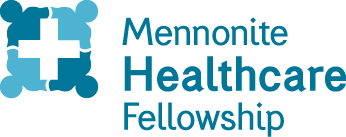 Student Elective Term           	Grant Application &  						Personal Information Form Name of InstitutionLocationCity                StateDates attendedFrom           ToDegree and yearreceivedField of EmphasisMajor                  MinorDatesEmployer and complete addressDuties and skills - detailFrom:To:  From:To:  From:To:  Full Name/TitleFull AddressEmail & PhoneOccupationMennonite Healthcare Fellowship PO Box 918	Goshen, IN 46527-0918Phone: 1-888-406-3643Email: info@mennohealth.orgWeb: www.mennohealth.org